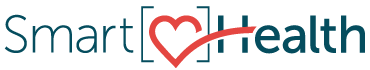 SmartHealth Seahawks Ticket Giveaway message (PEBB)How to useShare the message below between July 15 and September 20, 2024.The message is ready to use as is. You can also tailor it to fit the needs of your organization. MESSAGE BELOWSubject:  Want to go to a Seahawks game? SmartHealth has tickets!Six lucky SmartHealth participants will win a pair of tickets for a Seahawks home game at Lumen Field in Seattle during the 2024-2025 season. It could be you! Enter today!How do I enter? First, complete your SmartHealth well-being assessment. Then, report completion of the Seahawks Ticket Giveaway featured activity. The sooner you complete these steps, the more chances you have to win.When are the deadlines?Three separate drawings will be held. The following are deadlines to be entered into each drawing:Drawing 1:  August 23, 2024Drawing 2:  September 6, 2024Drawing 3: September 20, 2024Who is eligible to win the tickets?PEBB and SEBB subscribers who are eligible to qualify for the SmartHealth $125 wellness incentive are eligible to win one pair of tickets. Review the FAQs for more details.*Tickets were not purchased with state funds.Learn more about SmartHealthVisit SmartHealth (PEBB) Watch the SmartHealth Overview videoReview Accessing SmartHealth for step-by-step log on instructions END MESSAGE